 23-27 февраля  в МБОУ «Восточенская СОШ» проводились школьные соревнования посвященные 23 февраля «Разборка-сборка автомата» среди учащихся 5-11 классов.В соревнованиях приняли участие: Лазанский Константин, Медведев Дмитрий, Бузунова Анжелика, Кравцова Ирина, Поленок Сергей, Тимофеев Юрий, Щербакова Алена, Зарубенко Лера, Бояров Артем, Бояров Михаил, Зарва Николай, Немов Андрей, Рыбачкова Анжела, Дроздов Вадим, Семенов Георгий, Фурсова Наталья. По итогам соревнований призовые места распределились следующим образом: Юноши: 1 место - Бояров Артем; 2 место – Лазанский Константин, Немов Андрей;Девушки: 1 место – Бузунова Анжелика; 2 место – Кравцова Ирина; 3 место – Рыбачкова Анжела.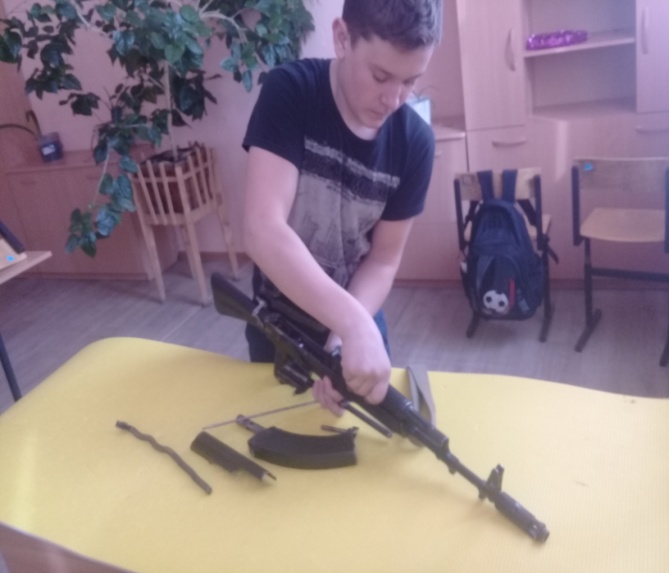 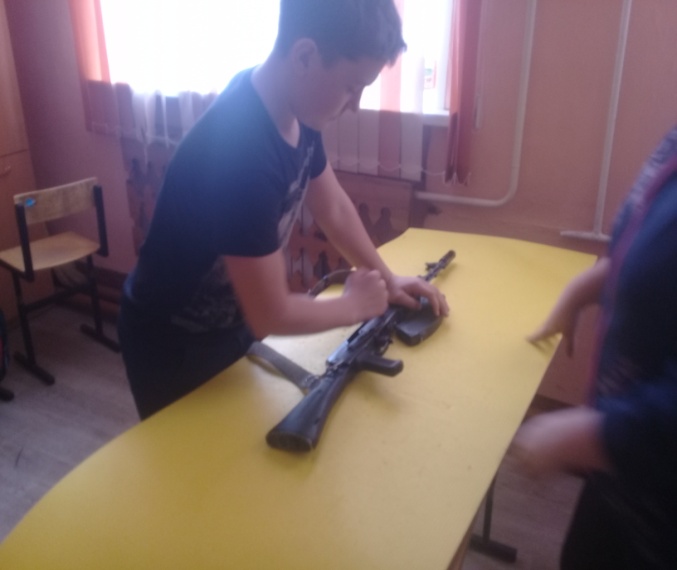 